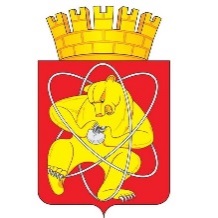 Муниципальное образование «Закрытое административно – территориальное образование  Железногорск Красноярского края»АДМИНИСТРАЦИЯ ЗАТО г. ЖЕЛЕЗНОГОРСКПОСТАНОВЛЕНИЕ     06.12. 2018                                                                                                                          2321г. ЖелезногорскО внесении изменений в постановление Администрации ЗАТО г. Железногорск от 18.07.2016  № 1189 «О создании комиссии по установлению стимулирующих выплат руководителям муниципальных учреждений, осуществляющих деятельность в сфере молодежной политики»В соответствии с постановлением Администрации ЗАТО г. Железногорск от 30.01.2013 N 158 "Об утверждении Примерного положения о системе оплаты труда работников муниципальных казенных учреждений, осуществляющих деятельность в сфере молодежной политики", руководствуясь Уставом ЗАТО ЖелезногорскПОСТАНОВЛЯЮ:Внести в постановление Администрации ЗАТО г. Железногорск от 18.07.2016 № 1189 «О создании комиссии по установлению стимулирующих выплат руководителям муниципальных учреждений, осуществляющих деятельность в сфере молодежной политики» следующие изменения:В приложении №2 к постановлению:1.1.1. Абзац 5 после слов «Администрации ЗАТО г. Железногорск» дополнить словами «, заместитель председателя комиссии».	2. Управлению делами Администрации ЗАТО г. Железногорск                  (Е.В. Андросова) довести до сведения населения настоящее постановление через газету «Город и горожане».3. Отделу общественных связей Администрации ЗАТО г. Железногорск (И.С. Пикалова) разместить настоящее постановление на официальном сайте муниципального образования «Закрытое административно-территориальное образование Железногорск» в информационно-телекоммуникационной сети «Интернет».4. Контроль над исполнением настоящего постановления возложить на заместителя Главы ЗАТО г. Железногорск по социальным вопросам                   Е.А. Карташова5. Настоящее постановление вступает в силу после его официального опубликования.Глава ЗАТО г. Железногорск		          				               И.Г. Куксин